桃園市112年全國原住民族運動會傳統射箭代表隊選拔計畫書壹、目的：為參加112年全國原住民族運動會，透過辦理傳統射箭選拔賽事，選出本市優秀傳統射箭選手，代表桃園市參加比賽爭取最高榮譽。貳、辦理機關：一、指導單位：桃園市政府。二、主辦單位：桃園市政府原住民族行政局。三、協辦單位：桃園市原住民麒麟文創技藝交流促進會。參、計畫內容：一、選拔日期：111年09月24日(星期六)上午7時30分至下午4時30分。二、選拔地點：桃園市龜山區傳統射箭場(地址：桃園市龜山區大崗里下湖街109巷117弄20號)。三、參賽資格：(一)凡中華民國國民，具有原住民族身份，且設籍本市連續滿6個月以上(即民國111年9月20日前設籍)。(二)少年男子、女子組：限民國99年9月1日至101年8月31日出生者，請繳交家長同意書。(三)青少年男子、女子組：限民國96年9月1日至99年8月31日出生者，請繳交家長同意書。(四)公開男子、女子組：限民國96年8月31日前出生者。四、選拔類別：少年男子組、少年女子組、青少年男子組、青少年女子組、公開男子組、公開女子組。五、報名人數：150名(公開組100名、青少年組20名、少年組30名)。六、報名日期：即日起至111年9月10日(星期六)下午5時截止，逾時概不受理。七、報名地點：(一)地址：桃園市龜山區楓樹里光明街192號。(二)聯絡人：黃馨誼，電話：0983-531-698或LineID：0983531698。八、報名方式：親送或郵寄報名表(以郵戳為憑)，逾期或額滿概不予受理。九、領隊會議：111年09月24日(星期六)上午8時舉行。肆、入選人數：少年男子組4名、少年女子組4名、青少年男子組4名、青少年女子組4名、公開男子組4名、公開女子組4名。(暫定以110年全原運之代表人數選定，待112年全原運之傳統射箭技術手冊公告後，人員再作調整。)伍、競賽規則：一、比賽距離：公開組18公尺、青少年組15公尺、少年組12公尺。二、比賽用靶：80公分×90公分山豬環型靶，以環形靶紙上之分數，作為判定分數依據。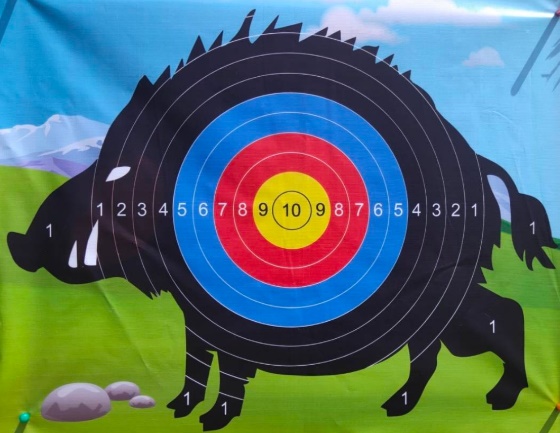 三、比賽方式：(一)每人1局2回12支箭，共4局48支箭，每回2分鐘每回6箭，逾時未射出箭，不可補射，亦不計分。(二)公開男子組、公開女子組、青少男子組、青少年女子組、少年男子組、少年女子組，採個人積分制。(三)各組最佳成績前4名者，取得桃園市112年全國原住民族運動會傳統射箭代表隊資格。(各組5、6名為備取選手)陸、報到與檢錄：請於111年09月24日(星期六)上午8時前完成報到與檢錄，報到時繳交戶籍謄本、家長同意書、檢驗弓箭等，逾時恕不受理。柒、領隊裁判會議：111年09月24日(星期六)上午8時20分於比賽場地舉行，未到者視同放棄建議權，亦不得對本次會議之決議提出異議。捌、開閉幕典禮：111年09月24日(星期六)上午10時開幕，下午4時30閉幕。玖、比賽用弓箭：一、參加各隊選手自備弓與箭，無論木弓或竹弓均可，箭身為箭竹所製。二、木弓或竹弓：木弓為原木削刻手工製成，竹弓為一片竹加(木手柄/手拔)而成。弓身長度、磅數、弓弦材質不限，弓臂不得用各式加工製材料組裝，不得加裝瞄準器，不得使用連接式或組合式（合成式）的竹弓或木弓。三、箭規格：箭桿以箭竹取材，箭頭長釘材質不限，箭尾不可裝貼羽毛或其它材料，箭竹之前端不得黏貼膠布或其他材質，為求比賽公平，整支箭身最大直徑不得超過1公分。四、鼓勵弓箭具有原住民圖騰彩繪。五、比賽當天由競賽組檢查弓、箭，規格不符者不能參加比賽。六、鼓勵各參賽隊伍事先確認比賽弓箭是否符合規定。七、請選手自備箭袋（筒）及註記個人的箭，免混雜遺失。拾、特別規定：一、比賽期間為保護參賽者人身安全，請選手依裁判之口令就定位，不得任意進入比賽場地。二、賽前練習試射每回6箭，時間2分鐘，共射1回，總計射6箭。三、比賽或練習試射，所有箭若未射完畢前，選手不得進入射箭區，違規者取消該選手資格，並以0分計算，同時該場次不得替補。拾壹、本計畫奉核准後實施，如有未盡事宜得隨時補充之。拾貳、賽程表如附件一、報名表如附件二、家長同意書如附件三、申訴書如附件四。【附件一】桃園市111年全國原住民族運動會傳統射箭選拔賽程表【附件二】桃園市112年全國原住民族運動會傳統射箭選拔賽報名表【附件三】 家 長 同 意 書茲                君，身體健康狀況良好，同意參加桃園市112年全國原住民族運動會傳統射箭代表隊選拔賽活動。特此證明               選手：                        簽章立同意書人：                  簽章                   (監護人)中 華 民 國    111    年       月       日【附件四】桃園市112年全國原住民族運動會傳統射箭選拔賽                            申訴書   審判委員會(仲裁)召集人：                        (簽名)註：1、凡未按規定辦理之申訴，概不受理。   2、申訴費新台幣：貳仟元整，申訴成功退還否則沒收。時間比賽內容備註07：00-08：00各組選手報到及弓具檢查公開練習08：00-08：30領隊裁判會議公開練習08：30-09：20少年男子組、少年女子組個人積分賽第1、2局09：20-10：10青少年男子組、青少年女子組個人積分賽第1、2局10：10-10：30開幕式10：30-12：00公開男子組、公開女子組個人積分賽第1、2局12：00-14：30公開男子組、公開女子組個人積分賽第3、4局14：30-15：00少年男子組、少年女子組個人積分賽第3、4局15：00-15：30青少男子組、青少年女子組個人積分賽第3、4局15：30-16：00成績統計~閉幕~賦歸單位/隊名單位/隊名領隊姓名領隊姓名教練姓名管理姓名(連絡人)管理姓名(連絡人)連絡電話參賽組別(請勾選)參賽組別(請勾選)□少年男子組     □少年女子組□青少年男子組   □青少年女子組□公開男子組     □公開女子組□少年男子組     □少年女子組□青少年男子組   □青少年女子組□公開男子組     □公開女子組□少年男子組     □少年女子組□青少年男子組   □青少年女子組□公開男子組     □公開女子組□少年男子組     □少年女子組□青少年男子組   □青少年女子組□公開男子組     □公開女子組□少年男子組     □少年女子組□青少年男子組   □青少年女子組□公開男子組     □公開女子組序號姓名出生年月日性別戶籍地址戶籍地址族別申訴事由時間申訴事由地點申訴事項證人/證件單位領隊或教練簽名裁判長意見審判委員會判決(仲裁)